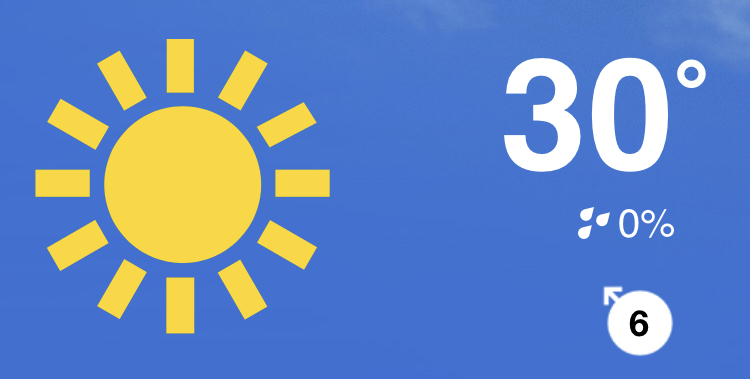 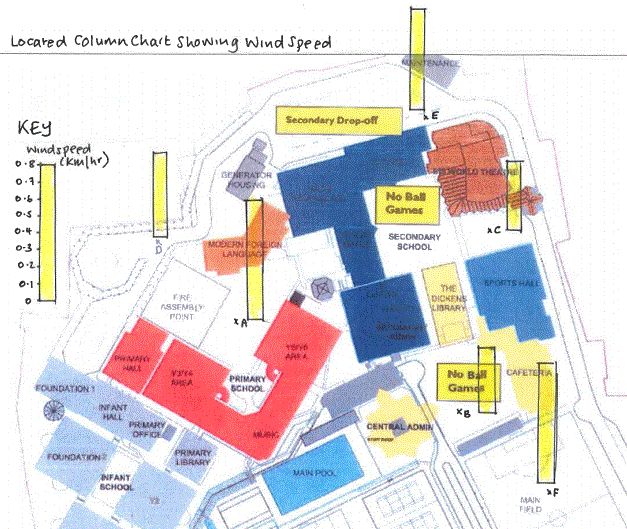 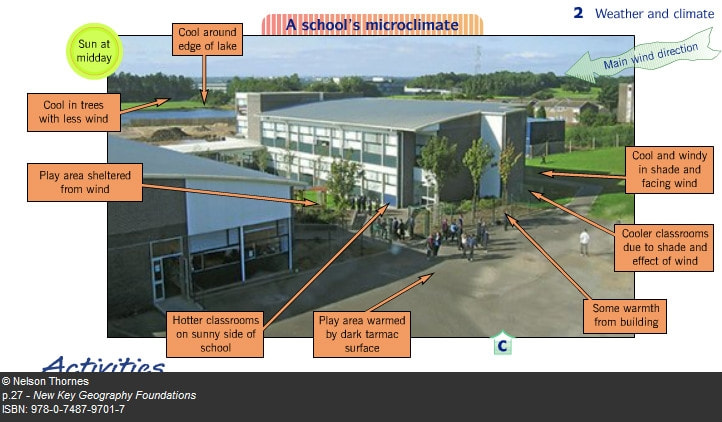 Survey PointLocationTemperature (oC)Wind Direction (compass direction)Wind Speed (km/h)Cloud Cover (eighths)1Front Yard2Front Yard3Front Yard4Courtyard5Courtyard6Courtyard7Back Yard8Back Yard9Back Yard